О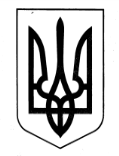 ЛИБОХОРСЬКА ГІМНАЗІЯ(ЗАКЛАД ЗАГАЛЬНОЇ СЕРЕДНЬОЇ ОСВІТИ –ЗАКЛАД ДОШКІЛЬНОЇ ОСВІТИ)БОРИНСЬКОЇ СЕЛИЩНОЇ РАДИ САМБІРСЬКОГО РАЙОНУЛЬВІВСЬКОЇ ОБЛАСТІЄДРПОУ 2648486382 555, вул. Центральна, 495а село Либохора Самбірський район  Львівська область,e-mail:  lybochorska.zosh@gmail.com, сайт: https://lybochorska-zosh.e-schools.infoПОГОДЖЕНО:на засіданні педагогічної радиЛИХОРСЬКОЇ ГІМНАЗІЇ04.03.2021 року, протокол №7 ЗАТВЕРДЖЕНО:Наказ №24 від 23.03.2021 р.Директор ________ В.БринчакПОЛОЖЕННЯ ПРОВНУТРІШНЮ СИСТЕМУ ЯКОСТІ ОСВІТИ ЛИБОХОРСЬКОЇ ГІМНАЗІЇ(ЗАКЛАДУ ЗАГАЛЬНОЇ СЕРЕДНЬОЇ ОСВІТИ – ЗАКЛАДУ ДОШКІЛЬНОЇ ОСВІТИ)БОРИНСЬКОЇ СЕЛИЩНОЇ РАДИ САМБІРСЬКОГО РАЙОНУЛЬВІВСЬКОЇ ОБЛАСТІІ.  Загальні положення 	Положення про внутрішню  систему забезпечення якості освіти   розроблено відповідно до вимог Закону України «Про освіту» (стаття 41. Система забезпечення якості освіти).Внутрішня система забезпечення якості включає:•         стратегію та процедури забезпечення якості освіти;•         систему та механізми забезпечення академічної доброчесності;•         критерії, правила і процедури оцінювання учнів;•         критерії, правила і процедури оцінювання педагогічної  діяльності педагогічних працівників;•         критерії, правила і процедури оцінювання управлінської діяльності керівників;•         забезпечення  наявності  необхідних  ресурсів  для  організації освітнього  процесу;•         забезпечення наявності інформаційних систем для ефективного управління закладом;•         створення в закладі освіти інклюзивного освітнього середовища, універсального дизайну та розумного пристосування.II. Стратегія та процедури забезпечення якості освіти1. Стратегія  забезпечення  якості  освіти базується на наступних принципах:•         принцип цілісності, який полягає  в  єдності усіх  видів  освітніх  впливів  на  учня, їх  підпорядкованості  головній   меті  освітньої  діяльності, яка  передбачає  всебічний розвиток, виховання  і  соціалізація  особистості,  здатної  до  життя  в  суспільстві та  цивілізованої  взаємодії  з  природою, має  прагнення  до  самовдосконалення  і  навчання  впродовж  життя, готова  до свідомого  життєвого  вибору  та  самореалізації, відповідальності, трудової  діяльності  та  громадянської  активності; •         принцип  відповідності Державним стандартам загальної середньої освіти;•         принцип розвитку, що виходить з необхідності вдосконалення якості освітнього процесу відповідно до зміни внутрішнього та зовнішнього середовища, аналізу даних та інформації про результативність освітньої діяльності; •     принцип  відкритості  інформації  на  всіх  етапах  забезпечення  якості  та  прозорості  процедур  системи забезпечення якості освітньої діяльності.2. Забезпечення якості освіти передбачає здійснення таких процедур і заходів:•        функціонування  системи  формування  компетентностей   учнів;•         підвищення кваліфікації  педагогічних працівників, посилення кадрового потенціалу закладу;  •         забезпечення наявності необхідних ресурсів для організації освітнього процесу.3. Система контролю за  реалізацією  процедур  забезпечення  якості  освіти включає:•   самооцінку ефективності діяльності із  забезпечення якості  освіти;•   моніторинг  якості  освіти.           4.   Завдання моніторингу  якості  освіти:•          здійснення систематичного контролю за освітнім процесом;•          створення власної системи неперервного і тривалого спостереження, оцінювання стану освітнього процесу;•          аналіз чинників впливу на результативність освітнього  процесу, підтримка високої мотивації навчання;•          створення оптимальних соціально-психологічних умов для саморозвитку та самореалізації учнів  і педагогів;•          прогнозування на підставі об’єктивних даних динаміки й тенденцій розвитку освітнього процесу. Моніторинг  в  закладі освіти  здійснюють:•           директор   та  його  заступник;•           засновник;•           органи, що  здійснюють  управління  у  сфері  освіти; •           органи  самоврядування, які   створюються  педагогічними  працівниками,  учнями     та   батьками; •           громадськість.   Основними формами моніторингу є:                    проведення контрольних робіт;                    участь  учнів  у І та ІІ, ІІІ етапі Всеукраїнських предметних олімпіад,  конкурсів;                    перевірка  документації;                    опитування, анкетування;                    відвідування уроків, заходів;                    онлайн тестування в 4, 9 класах. Критерії моніторингу:•           об’єктивність;•           систематичність;•           відповідність завдань змісту досліджуваного матеріалу;•           надійність (повторний контроль іншими суб’єктами);•           гуманізм (в умовах довіри, поваги до особистості). Очікувані результати:•            отримання результатів стану освітнього процесу;•            покращення функцій управління освітнім процесом, накопичення даних для прийняття управлінських та тактичних рішень. Підсумки моніторингу:•          підсумки моніторингу узагальнюються у схемах, діаграмах, висвітлюються в аналітично-інформаційних матеріалах;•     за результатами моніторингу розробляються рекомендації, приймаються управлінські рішення щодо планування та корекції роботи;•    дані моніторингу можуть використовуватись для обговорення на засіданнях предметно-методичних комісій  вчителів, нарадах при директорі,  засіданнях педагогічної  ради. Показники опису та інструментів моніторингу якості освіти:•         кадрове забезпечення освітньої діяльності – якісний і кількісний склад, професійний рівень педагогічного персоналу;•           контингент учнів;•           психолого-соціологічний моніторинг;•           результати навчання  учнів;•           педагогічна діяльність;•           управління закладом;•           освітнє середовище;•           медичний моніторинг;•           моніторинг охорони праці та безпеки життєдіяльності;•           формування іміджу закладу. III. Система та механізми забезпечення академічної доброчесності Дотримання академічної доброчесності педагогічними  передбачає:•           посилання на джерела інформації у разі використання ідей, розробок, тверджень, відомостей;•           дотримання норм законодавства про авторське право і суміжні права;•           надання достовірної інформації про методики і результати досліджень, джерела використаної інформації та власну педагогічну  діяльність;•           контроль за дотриманням академічної доброчесності  учнями;•           об’єктивне оцінювання результатів навчання.Дотримання академічної доброчесності учнями  передбачає:•           самостійне виконання навчальних завдань, завдань поточного та підсумкового контролю результатів навчання;•         посилання на джерела інформації у разі використання ідей, розробок, тверджень, відомостей;•         дотримання норм законодавства про авторське право і суміжні права;•         надання достовірної інформації про результати власної навчальної  діяльності, використані методики досліджень і джерела інформації.Порушенням академічної доброчесності вважається:•         академічний плагіат - оприлюднення (частково або повністю) наукових (творчих) результатів, отриманих іншими особами, як результатів власного дослідження (творчості) та/або відтворення опублікованих текстів (оприлюднених творів мистецтва) інших авторів без зазначення авторства;•         самоплагіат - оприлюднення (частково або повністю) власних раніше опублікованих наукових результатів як нових наукових результатів;•         фабрикація - вигадування даних чи фактів, що використовуються в освітньому процесі або наукових дослідженнях;•         фальсифікація - свідома зміна чи модифікація вже наявних даних, що стосуються освітнього процесу чи наукових досліджень;•         списування - виконання письмових робіт із залученням зовнішніх джерел інформації, крім дозволених для використання, зокрема під час оцінювання результатів навчання;•         обман - надання завідомо неправдивої інформації щодо власної освітньої (наукової, творчої) діяльності чи організації освітнього процесу; формами обману є, зокрема, академічний плагіат, самоплагіат, фабрикація, фальсифікація та списування; •         хабарництво - надання (отримання) учасником освітнього процесу чи пропозиція щодо надання (отримання) коштів, майна, послуг, пільг чи будь-яких інших благ матеріального або нематеріального характеру з метою отримання неправомірної переваги в освітньому процесі;•         необ’єктивне оцінювання - свідоме завищення або заниження оцінки результатів навчання здобувачів освіти.За порушення академічної доброчесності педагогічні  працівники  можуть бути притягнені до такої академічної відповідальності:•           відмова в присвоєнні або позбавлення присвоєного педагогічного звання, кваліфікаційної категорії;•           позбавлення права брати участь у роботі визначених законом органів чи займати визначені законом посади.За порушення академічної доброчесності учні  можуть бути притягнені до такої академічної відповідальності:•           повторне проходження оцінювання (контрольна робота, іспит, залік тощо); •           повторне проходження відповідного освітнього компонента освітньої програми. IV. Критерії, правила і процедури оцінювання учнівКомпетентнісна освіта зорієнтована на практичні результати, досвід особистої діяльності, вироблення ставлень, що зумовлює принципові зміни в організації навчання, яке стає спрямованим на розвиток конкретних цінностей і життєво необхідних знань і умінь учнів. Оцінювання ґрунтується на позитивному принципі, що передусім передбачає врахування рівня досягнень учня.Метою навчання є  сформовані компетентності. Вимоги до обов’язкових результатів навчання визначаються з урахуванням компетентнісного підходу до навчання, в основу якого покладено ключові компетентності. До ключових компетентностей належать:1) вільне володіння державною мовою, що передбачає уміння усно і письмово висловлювати свої думки, почуття, чітко та аргументовано пояснювати факти, а також любов до читання, відчуття краси слова, усвідомлення ролі мови для ефективного спілкування та культурного самовираження, готовність вживати українську мову як рідну в різних життєвих ситуаціях;2) здатність спілкуватися рідною (у разі відмінності від державної) та іноземними мовами, що передбачає активне використання рідної мови в різних комунікативних ситуаціях, зокрема в побуті, освітньому процесі, культурному житті громади, можливість розуміти прості висловлювання іноземною мовою, спілкуватися нею у відповідних ситуаціях, оволодіння навичками міжкультурного спілкування;3)  математична компетентність, що передбачає виявлення простих математичних залежностей в навколишньому світі, моделювання процесів та ситуацій із застосуванням математичних відношень та вимірювань, усвідомлення ролі математичних знань та вмінь в особистому і суспільному житті людини;4) компетентності у галузі природничих наук, техніки і технологій, що передбачають формування допитливості, прагнення шукати і пропонувати нові ідеї, самостійно чи в групі спостерігати та досліджувати, формулювати припущення і робити висновки на основі проведених дослідів, пізнавати себе і навколишній світ шляхом спостереження та дослідження;5) інноваційність, що передбачає відкритість до нових ідей, ініціювання змін у близькому середовищі (клас, школа, громада тощо), формування знань, умінь, ставлень, що є основою компетентнісного підходу, забезпечують подальшу здатність успішно навчатися, провадити професійну діяльність, відчувати себе частиною спільноти і брати участь у справах громади;6) екологічна компетентність, що передбачає усвідомлення основи екологічного природокористування, дотримання правил природоохоронної поведінки, ощадного використання природних ресурсів, розуміючи важливість збереження природи для сталого розвитку суспільства;7) інформаційно-комунікаційна компетентність, що передбачає  опанування основою цифрової грамотності для розвитку і спілкування, здатність безпечного та етичного використання засобів інформаційно-комунікаційної компетентності у навчанні та інших життєвих ситуаціях;8) навчання впродовж життя, що передбачає опанування уміннями і навичками, необхідними для подальшого навчання, організацію власного навчального середовища, отримання нової інформації з метою застосування її для оцінювання навчальних потреб, визначення власних навчальних цілей та способів їх досягнення, навчання працювати самостійно і в групі;9) громадянські та соціальні компетентності, пов’язані з ідеями демократії, справедливості, рівності, прав людини, добробуту та здорового способу життя, усвідомленням рівних прав і можливостей, що передбачають співпрацю з іншими особами для досягнення спільної мети, активність в житті класу і школи, повагу до прав інших осіб, уміння діяти в конфліктних ситуаціях, пов’язаних з різними проявами дискримінації, цінувати культурне розмаїття різних народів та ідентифікацію себе як громадянина України, дбайливе ставлення до власного здоров’я і збереження здоров’я інших людей, дотримання здорового способу життя;10) культурна компетентність, що передбачає залучення до різних видів мистецької творчості (образотворче, музичне та інші види мистецтв) шляхом розкриття і розвитку природних здібностей, творчого вираження особистості;11) підприємливість та фінансова грамотність, що передбачають  ініціативність, готовність брати відповідальність за власні рішення, вміння організовувати свою діяльність для досягнення цілей, усвідомлення етичних цінностей ефективної співпраці, готовність до втілення в життя ініційованих ідей, прийняття власних рішень.Основними функціями оцінювання навчальних досягнень учнів є:•         контролююча - визначає рівень досягнень кожного учня, готовність до засвоєння нового матеріалу, що дає змогу вчителеві відповідно планувати й викладати навчальний матеріал;•         навчальна - сприяє повторенню, уточненню й поглибленню знань, їх систематизації, вдосконаленню умінь та навичок;•         діагностико-коригувальна - з'ясовує причини труднощів, які виникають в учня  в процесі навчання; виявляє прогалини у засвоєному, вносить корективи, спрямовані на їх усунення;•         стимулювально-мотиваційна - формує позитивні мотиви навчання;•         виховна - сприяє формуванню умінь відповідально й зосереджено працювати, застосовувати прийоми контролю й самоконтролю, рефлексії навчальної діяльності. При оцінюванні навчальних досягнень учнів враховуються:•         характеристики відповіді учня: правильність, логічність, обґрунтованість, цілісність;•         якість знань: повнота, глибина, гнучкість, системність, міцність;•         сформованість  предметних умінь і навичок;•         рівень володіння розумовими операціями: вміння аналізувати, синтезувати, порівнювати, абстрагувати, класифікувати, узагальнювати, робити висновки тощо;•         досвід творчої діяльності (вміння виявляти проблеми та розв'язувати їх, формулювати гіпотези);•         самостійність оцінних суджень.Характеристики якості знань взаємопов'язані між собою і доповнюють одна одну:•         повнота знань - кількість знань, визначених навчальною програмою;•         глибина знань - усвідомленість існуючих зв'язків між групами знань;•         гнучкість знань - уміння учнів застосовувати набуті знання у стандартних і нестандартних ситуаціях; знаходити варіативні способи використання знань; уміння комбінувати новий спосіб діяльності із вже відомих;•         системність знань - усвідомлення структури знань, їх ієрархії і послідовності, тобто усвідомлення одних знань як базових для інших;•         міцність знань - тривалість збереження їх в пам'яті, відтворення їх в необхідних ситуаціях.Критерії  оцінювання навчальних досягнень  учнів початкової школиКритерії   оцінювання навчальних досягнень учнів  основної  школиВидами оцінювання навчальних досягнень учнів є поточне, тематичне, семестрове, річне оцінювання та державна підсумкова атестація.Поточне оцінювання - це процес встановлення рівня навчальних досягнень учня  в оволодінні змістом предмета, уміннями та навичками відповідно до вимог навчальних програм.Об'єктом поточного оцінювання рівня навчальних досягнень учнів є знання, вміння та навички, самостійність оцінних суджень, досвід творчої діяльності та емоційно-ціннісного ставлення до навколишньої дійсності.Поточне оцінювання здійснюється у процесі  вивчення теми. Його основними завдання є:встановлення й оцінювання рівнів розуміння і первинного засвоєння окремих елементів змісту теми, встановлення зв'язків між ними та засвоєним змістом попередніх тем, закріплення знань, умінь і навичок.Формами поточного оцінювання є індивідуальне, групове та фронтальне опитування; робота з діаграмами, графіками, схемами; робота з контурними картами; виконання учнями різних видів письмових робіт; взаємоконтроль учнів у парах і групах; самоконтроль тощо. В умовах упровадження зовнішнього незалежного оцінювання особливого значення набуває тестова форма контролю та оцінювання навчальних досягнень учнів.Інформація, отримана на підставі поточного контролю, є основною для коригування роботи вчителя на уроці.Тематичному оцінюванню навчальних досягнень підлягають основні результати вивчення теми (розділу).Тематичне оцінювання навчальних досягнень учнів забезпечує:•         усунення безсистемності в оцінюванні;•         підвищення об'єктивності оцінки знань, навичок і вмінь;•         індивідуальний та диференційований підхід до організації навчання;•         систематизацію й узагальнення навчального матеріалу;•         концентрацію уваги учнів до найсуттєвішого в системі знань з кожного предмета.Тематична оцінка виставляється на підставі результатів опанування учнями матеріалу теми впродовж її вивчення з урахуванням поточних оцінок, різних видів навчальних робіт (практичних, лабораторних, самостійних, творчих, контрольних робіт) та навчальної активності школярів.Перед початком вивчення чергової теми всі учні мають бути ознайомлені з тривалістю вивчення теми (кількість занять); кількістю й тематикою обов'язкових робіт і термінами їх проведення; умовами оцінювання.Оцінка за семестр виставляється за результатами тематичного оцінювання, а за рік - на основі семестрових оцінок.Учень  має право на підвищення семестрової оцінки.V. Критерії, правила і процедури оцінювання педагогічної  діяльності педагогічних працівниківПроцедура оцінювання педагогічної діяльності педагогічного працівника включає в себе атестацію та сертифікацію.Атестація педагогічних працівників - це система заходів, спрямованих на всебічне та комплексне оцінювання педагогічної діяльності педагогічних працівників.Атестація педагогічних працівників може бути черговою або позачерговою. Педагогічний працівник проходить чергову атестацію не менше одного разу на п’ять років, крім випадків, передбачених законодавством.За результатами атестації визначається відповідність педагогічного працівника займаній посаді, присвоюються кваліфікаційні категорії, педагогічні звання. Перелік категорій і педагогічних звань педагогічних працівників визначається Кабінетом Міністрів України.Рішення атестаційної комісії може бути підставою для звільнення педагогічного працівника з роботи у порядку, встановленому законодавством.Положення про атестацію педагогічних працівників затверджує центральний орган виконавчої влади у сфері освіти.Один із принципів організації атестації – здійснення комплексної оцінки діяльності педагогічного працівника, яка передбачає забезпечення всебічного розгляду матеріалів з досвіду роботи, вивчення необхідної документації, порівняльний аналіз результатів діяльності впродовж усього періоду від попередньої атестації. Необхідною умовою об’єктивної атестації є всебічний аналіз освітнього процесу у закладі, вивчення думки батьків, учнів та колег вчителя, який атестується тощо. Визначення рівня результативності діяльності педагога, оцінювання за якими може стати підставою для визначення його кваліфікаційного рівня, наведено в таблиці:Критерії оцінювання роботи вчителяІ. Професійний рівень діяльності вчителя Сертифікація педагогічних працівників - це зовнішнє оцінювання професійних компетентностей педагогічного працівника (у тому числі з педагогіки та психології, практичних вмінь застосування сучасних методів і технологій навчання), що здійснюється шляхом незалежного тестування, самооцінювання та вивчення практичного досвіду роботи. Сертифікація педагогічного працівника відбувається на добровільних засадах виключно за його ініціативою. VI. Критерії, правила і процедури оцінювання управлінської діяльності керівниківФормою  контролю за  діяльністю  керівників   є  атестація.  Ефективність  управлінської  діяльності  керівника  під  час  атестації  визначається  за  критеріями: 1)       саморозвиток та самовдосконалення керівника у сфері управлінської діяльності;2)       стратегічне планування базується на положеннях концепції розвитку закладу, висновках аналізу та самоаналізу результатів діяльності;3)       річне планування формується на стратегічних засадах розвитку закладу;4)       здійснення аналізу і оцінки ефективності реалізації планів, проектів;5)       забезпечення професійного розвитку вчителів, методичного супроводу молодих спеціалістів;6)       поширення позитивної інформації про заклад;7)       створення повноцінних умов функціонування закладу (безпечні та гігієнічні); 8)       застосування ІКТ-технологій  у освітньому процесі;9)       забезпечення якості освіти через взаємодію всіх учасників освітнього процесу;10)  позитивна оцінка компетентності керівника з боку працівників.Ділові  та особистісні  якості  керівників  визначаються  за  критеріями:1)      цілеспрямованість та саморозвиток;2)      компетентність;3)      динамічність та самокритичність;4)      управлінська етика;5)      прогностичність та  аналітичність;6)      креативність, здатність до інноваційного пошуку;7)      здатність приймати своєчасне рішення та брати на себе відповідальність за результат діяльності.VII. Наявність  необхідних  ресурсів  для  організації  освітнього  процесу Приміщення  ЛИБОХОРСЬКОЇ ГІМНАЗІЇ (ЗАКЛАДУ ЗАГАЛЬНОЇ СЕРЕДНЬОЇ ОСВІТИ – ЗАКЛАДУ ДОШКІЛЬНОЇ ОСВІТИ) БОРИНСЬКОЇ СЕЛИЩНОЇ РАДИ САМБІРСЬКОГО РАЙОНУ ЛЬВІВСЬКОЇ ОБЛАСТІ   складається  з однієї будівлі: навчального корпусу. Стан  будівлі  добрий.Приміщення  та  територія  частково  відповідають  державним  санітарно-гігієнічним  нормам   щодо  утримання  закладів освіти.Навчальні  класи  та  кабінети  повністю забезпечені  меблями.Діє  власний  водопровід.Їдальня   знаходиться  в  пристосованому приміщенні. Наявне  холодне  та  гаряче  водопостачання, необхідне  технологічне  обладнання. Приміщення  їдальні  розраховане  на  32   посадочні  місця.Заклад працює  за  класно-кабінетною  системою. В школі  наявні  кабінети: фізичний, хімічний, біологічний, географічний, математичний, української  мови  та  літератури, історії    інформатики. Всього  класних  кімнат – 11 Наявні    бібліотека, спортивний майданчик, комбінована майстерня. Рівень   матеріально-технічного  забезпечення  навчальних  кабінетів  низький. Кількість комп'ютерів – 7, портативних ноутбуків – 5, принтерів – 2. Наявний  доступ  до  всесвітньої  інформаційної  мережі  Інтернет (швидкість  доступу - 30 Мбіт/с). Учні забезпечені підручниками, програмовою  художньою  літературою.  Книги  зберігаються  в  належних  умовах.	Недостатнє фінансування для закупівлі  обладнання для навчальних кабінетів, неативно впливає на якість знань учнів.VIII. Інформаційна  система  для  ефективного управління  закладом   Роботу інформаційної системи забезпечує наявність необмеженого доступу до мережі Інтернет для учнів та педагогічних працівників в тому числі через сервіс WiFi), локальної комп’ютерної мережі, внутрішнього електронного документообігу. Значне місце в управлінні відіграє офіційний сайт закладу освіти:  : https://lybochorska-zosh.e-schools.info та facebook сторінка: https://www.facebook.com/profile.php?id=100037279278287IX. Інклюзивне освітнє середовище, універсальний дизайн та розумне пристосуванняОсобам з особливими освітніми потребами освіта надається нарівні з іншими особами, у тому числі шляхом створення належного фінансового, кадрового, матеріально-технічного забезпечення та забезпечення універсального дизайну та розумного пристосування, що враховує індивідуальні потреби таких осіб.Універсальний дизайн гімназії створюється на таких принципах:1) рівність і доступність використання;2) гнучкість використання;3) просте та зручне використання;4) сприйняття інформації з урахуванням різних сенсорних можливостей користувачів;5) низький рівень фізичних зусиль;6) наявність необхідного розміру і простору. ВНУТРІШНЯ СИСТЕМА ЗАБЕЗПЕЧЕННЯ ЯКОСТІ ОСВІТИЛИБОХОРСЬКА ГІМНАЗІЯ(ЗАКЛАД ЗАГАЛЬНОЇ СЕРЕДНЬОЇ ОСВІТИ – ЗАКЛАД ДОШКІЛЬНОЇ ОСВІТИ)БОРИНСЬКОЇ СЕЛИЩНОЇ РАДИ САМБІРСЬКОГО РАЙОНУЛЬВІВСЬКОЇ ОБЛАСТІ Рівні навчальних досягненьБалиЗагальні критерії оцінювання навчальних досягнень учнівI. Початковий1Учні засвоїли знання у формі окремих фактів, елементарних уявленьI. Початковий2Учні відтворюють незначну частину навчального матеріалу, володіють окремими видами умінь на рівні копіювання зразка виконання певної навчальної дії I. Початковий3Учні відтворюють незначну частину навчального матеріалу; з допомогою вчителя виконують елементарні завдання, потребують детального кількаразового їх поясненняII. Середній4Учні відтворюють частину навчального матеріалу у формі понять з допомогою вчителя, можуть повторити за зразком певну операцію, діюII. Середній5Учні відтворюють основний навчальний матеріал з допомогою вчителя, здатні з помилками й неточностями дати визначення понятьII. Середній6Учні будують відповідь у засвоєній послідовності; виконують дії за зразком у подібній ситуації; самостійно працюють зі значною допомогою вчителяIII. Достатній7Учні володіють поняттями, відтворюють їх  зміст, уміють наводити окремі власні приклади на підтвердження певних думок,  частково контролюють власні навчальні діїIII. Достатній8Учні вміють розпізнавати об'єкти, які визначаються засвоєними поняттями; під час відповіді можуть відтворити засвоєний зміст в іншій послідовності, не змінюючи  логічних зв'язків; володіють вміннями на  рівні застосування способу діяльності за аналогією; самостійні роботи виконують з  незначною допомогою вчителя; відповідають логічно з окремими неточностями  III. Достатній9Учні добре володіють вивченим матеріалом, застосовують знання в стандартних  ситуаціях, володіють вміннями виконувати окремі етапи розв'язання проблеми і застосовують їх у співробітництві з        учителем (частково-пошукова діяльність) IV. Високий10Учні володіють системою понять у межах, визначених навчальними програмами, встановлюють як внутрішньопонятійні, так  і міжпонятійні зв'язки; вміють розпізнавати об'єкти, які охоплюються засвоєними поняттями різного рівня узагальнення; відповідь аргументують  новими прикладами    IV. Високий11Учні мають гнучкі знання в межах вимог навчальних програм, вміють застосовувати способи діяльності за аналогією і в нових ситуаціях IV. Високий12Учні мають системні, міцні знання в обсязі та в межах вимог навчальних програм, усвідомлено використовують їх у стандартних та нестандартних ситуаціях; самостійні роботи виконують під            опосередкованим керівництвом; виконують творчі завданняРівні навчальних досягненьБалиЗагальні критерії оцінювання навчальних досягнень учнівI. Початковий1Учні розрізняють об'єкти вивчення         I. Початковий2Учні відтворюють незначну частину навчального матеріалу, мають нечіткі уявлення про об'єкт вивчення I. Початковий3Учні відтворюють частину навчального матеріалу; з допомогою вчителя виконують  елементарні завдання II. Середній4Учні з допомогою вчителя відтворюють основний навчальний матеріал, можуть повторити за зразком певну операцію, дію II. Середній5Учні відтворюють основний навчальний матеріал, здатні з помилками й неточностями дати визначення понять, сформулювати правило II. Середній6Учні виявляють знання й розуміння основних положень навчального матеріалу. Відповіді їх правильні, але недостатньо осмислені. Вміють застосовувати знання при виконанні завдань за зразком III. Достатній7Учні правильно відтворюють навчальний матеріал, знаютьосновоположні теорії і факти, вміють наводити окремі власні приклади на підтвердження певних думок, частково контролюють власні навчальні діїIII. Достатній8Знання учнів є достатніми. Учні застосовують вивчений матеріал у стандартних ситуаціях, намагаються аналізувати, встановлювати найсуттєвіші зв'язки і залежність між явищами, фактами, робити висновки, загалом контролюють власну діяльність. Відповіді їх логічні,хоч і мають неточності III. Достатній9Учні добре володіють вивченим матеріалом, застосовують знання в стандартних ситуаціях, уміють аналізувати й систематизувати інформацію, використовують загальновідомі докази із самостійною і    правильною аргументацією IV. Високий10Учні мають повні, глибокі знання, здатні використовувати їх у практичній  діяльності, робити висновки, узагальнення IV. Високий11Учні мають гнучкі знання в межах вимог навчальних програм, аргументовано використовують їх у різних ситуаціях, уміють знаходити інформацію та аналізувати її, ставити і розв'язувати проблемиIV. Високий12Учні мають системні, міцні знання в обсязі та в межах вимог навчальних програм, усвідомлено використовують їх у стандартних та нестандартних ситуаціях. Уміють самостійно аналізувати, оцінювати, узагальнювати опанований матеріал, самостійно користуватися джерелами інформації, приймати рішення                                            Кваліфікаційні категорії                                           Кваліфікаційні категорії                                           Кваліфікаційні категорії                                           Кваліфікаційні категорії                                           Кваліфікаційні категорії                                           Кваліфікаційні категоріїКритеріїСпеціаліст другої  категоріїСпеціаліст першої категоріїСпеціаліст першої категоріїСпеціаліст вищої категоріїСпеціаліст вищої категорії1233441. Знання теоретичних і практичних основ предметаВідповідає загальним вимогам, що висуваються до вчителя.  Має глибокі знання зі свого предметаВідповідає вимогам, що висуваються до вчителя першої кваліфікаційної категорії. Має глибокі та різнобічні знання зі свого предмета й суміжних дисциплінВідповідає вимогам, що висуваються до вчителя першої кваліфікаційної категорії. Має глибокі та різнобічні знання зі свого предмета й суміжних дисциплінВідповідає вимогам, що висуваються до   вчителя вищої кваліфікаційної категорії. Має глибокі знання зі свого предмета і суміжних дисциплін, які значно перевищують обсяг програмиВідповідає вимогам, що висуваються до   вчителя вищої кваліфікаційної категорії. Має глибокі знання зі свого предмета і суміжних дисциплін, які значно перевищують обсяг програми2. Знання сучасних досягнень у методиціСлідкує за спеціальною і методичною літературою;працює за готовими методиками й програмами навчання; використовує прогресивні ідеї минулого і сучасності; уміє самостійнорозробляти методику викладанняВолодіє методиками аналізу  навчально-методичної роботи з предмета; варіює готові, розроблені іншими методики й програми; використовує програми й методики, спрямовані на розвиток особистості, інтелекту вносить у них (у разі потреби) корективиВолодіє методиками аналізу  навчально-методичної роботи з предмета; варіює готові, розроблені іншими методики й програми; використовує програми й методики, спрямовані на розвиток особистості, інтелекту вносить у них (у разі потреби) корективиВолодіє методами науководослідницької, експериментальної роботи, використовує в роботі власні оригінальні програми й методикиВолодіє методами науководослідницької, експериментальної роботи, використовує в роботі власні оригінальні програми й методики3. Уміння аналізувати свою діяльністьБачить свої недоліки, прогалини і прорахунки в роботі, але при цьому не завжди здатний встановити причини їхньої появи. Здатний домагатися змін на краще на основі самоаналізу, однак покращення мають нерегулярний характер і поширюються лише на окремі ділянки роботиВиправляє допущені помилки і посилює позитивні моменти у своїй роботі, знаходить ефективні рішення. Усвідомлює необхідність систематичної роботи над собою і активно включається в ті види діяльності, які сприяють формуванню потрібних якостейВиправляє допущені помилки і посилює позитивні моменти у своїй роботі, знаходить ефективні рішення. Усвідомлює необхідність систематичної роботи над собою і активно включається в ті види діяльності, які сприяють формуванню потрібних якостейПрагне і вміє бачити свою діяльність збоку, об'єктивно й неупереджено оцінює та аналізує її, виділяючи сильні і слабкі сторони. Свідомо намічає програму самовдосконалення, її мету, завдання, шляхи реалізаціїПрагне і вміє бачити свою діяльність збоку, об'єктивно й неупереджено оцінює та аналізує її, виділяючи сильні і слабкі сторони. Свідомо намічає програму самовдосконалення, її мету, завдання, шляхи реалізації4. Знання нових педагогічних концепційЗнає сучасні технології навчання й виховання; володіє набором варіативних методик і педагогічних технологій; здійснює їх вибір і застосовує відповідно до інших умовУміє демонструвати на практиці високий рівень володіння методиками; володіє однією із сучасних технологій розвиваючого навчання; творчо користується технологіями й програмамиУміє демонструвати на практиці високий рівень володіння методиками; володіє однією із сучасних технологій розвиваючого навчання; творчо користується технологіями й програмамиРозробляє нові педагогічні технології навчання й виховання, веде роботу з їх апробації, бере участь у дослідницькій, експериментальній діяльностіРозробляє нові педагогічні технології навчання й виховання, веде роботу з їх апробації, бере участь у дослідницькій, експериментальній діяльності5. Знання теорії педагогіки й вікової психології учняОрієнтується в сучасних психолого-педагогічних концепціях навчання, але рідко застосовує їх у своїй практичній діяльності. Здатний приймати рішення в типових ситуаціяхВільно орієнтується в сучасних психолого-педагогічних концепціях навчання й виховання, використовує їх як основу у своїй практичній діяльності. Здатний швидко -й підсвідомо обрати оптимальне рішенняВільно орієнтується в сучасних психолого-педагогічних концепціях навчання й виховання, використовує їх як основу у своїй практичній діяльності. Здатний швидко -й підсвідомо обрати оптимальне рішенняКористується різними формами  психолого-педагогічної діагностики й науковообґрунтованого прогнозування. Здатний передбачити розвиток подій і прийняти рішення в нестандартних ситуаціяхКористується різними формами  психолого-педагогічної діагностики й науковообґрунтованого прогнозування. Здатний передбачити розвиток подій і прийняти рішення в нестандартних ситуаціяхІІ. Результативність професійної діяльності вчителяІІ. Результативність професійної діяльності вчителяІІ. Результативність професійної діяльності вчителяІІ. Результативність професійної діяльності вчителяІІ. Результативність професійної діяльності вчителяІІ. Результативність професійної діяльності вчителяКритеріїСпеціаліст  другої  категоріїСпеціаліст першої категоріїСпеціаліст першої категоріїСпеціаліст вищої категоріїСпеціаліст вищої категорії1233441.Володіння способами індивідуалізації навчанняВраховує у стосунках з учнями індивідуальні особливості їхнього розвитку, здійснює диференційований підхід з урахуванням темпів розвитку, нахилів та інтересів, стану здоров'я. Знає методи діагностики рівня інтелектуального й особистісного розвитку дітейУміло користується елементами, засобами діагностики і корекції індивідуальних особливостей учнів під час реалізації диференційованого підходу. Створює умови для розвитку талантів, розумових і фізичних здібностейУміло користується елементами, засобами діагностики і корекції індивідуальних особливостей учнів під час реалізації диференційованого підходу. Створює умови для розвитку талантів, розумових і фізичних здібностейСприяє пошуку, відбору і творчому розвитку обдарованих дітей. Уміє тримати в полі зору  «сильних», «слабких» і «середніх» за рівнем знань учнів; працює за індивідуальними планами з обдарованими і слабкими дітьмиСприяє пошуку, відбору і творчому розвитку обдарованих дітей. Уміє тримати в полі зору  «сильних», «слабких» і «середніх» за рівнем знань учнів; працює за індивідуальними планами з обдарованими і слабкими дітьми2.Уміння активізувати пізнавальну діяльність учнівСтворює умови, що формують мотив діяльності. Уміє захопити учнів своїм предметом, керувати колективною роботою, варіювати різноманітні методи й форми роботи. Стійкий інтерес до навчального предмета і висока пізнавальна активність учнів поєднується з не дуже ґрунтовними знаннями, з недостатньо сформованими навичками учінняЗабезпечує успішне формування системи знань на основі самоуправління процесом учіння. Уміє цікаво подати навчальний матеріал, активізувати учнів, збудивши в них інтерес до особистостей самого предмета; уміло варіює форми і методи навчання. Міцні, ґрунтовні знання учнів поєднуються з високою пізнавальною активністю і сформованими навичкамиЗабезпечує успішне формування системи знань на основі самоуправління процесом учіння. Уміє цікаво подати навчальний матеріал, активізувати учнів, збудивши в них інтерес до особистостей самого предмета; уміло варіює форми і методи навчання. Міцні, ґрунтовні знання учнів поєднуються з високою пізнавальною активністю і сформованими навичкамиЗабезпечує залучення кожного школяра до процесу активного учіння. Стимулює внутрішню (мислительну) активність, пошукову діяльність. Уміє ясно й чітко викласти навчальний матеріал; уважний до рівня знань усіх учнів. Інтерес до навчального предмета в учнів поєднується з міцними знаннями і сформованими навичкамиЗабезпечує залучення кожного школяра до процесу активного учіння. Стимулює внутрішню (мислительну) активність, пошукову діяльність. Уміє ясно й чітко викласти навчальний матеріал; уважний до рівня знань усіх учнів. Інтерес до навчального предмета в учнів поєднується з міцними знаннями і сформованими навичками3. Робота з розвитку в учнів загальнонавчальних вмінь і навичокПрагне до формування навичок раціональної організації праціЦілеспрямовано й професійно формує в учнів уміння й навички раціональної організації навчальної праці (самоконтроль у навчанні, раціональне планування навчальної праці, належний темп читання, письма, обчислень). Дотримується єдиних вимог щодо усного і писемного мовлення: оформлення письмових робіт учнів у зошитах, щоденниках (грамотність, акуратність, каліграфія)Цілеспрямовано й професійно формує в учнів уміння й навички раціональної організації навчальної праці (самоконтроль у навчанні, раціональне планування навчальної праці, належний темп читання, письма, обчислень). Дотримується єдиних вимог щодо усного і писемного мовлення: оформлення письмових робіт учнів у зошитах, щоденниках (грамотність, акуратність, каліграфія)4.Рівень навченості учнівЗабезпечує стійкий позитивний результат, ретельно вивчає критерії оцінювання, користується ними на практиці; об'єктивний в оцінюванні знань учнівУчні демонструють знання теоретичних і практичних основ предмета; показують хороші результати за наслідками зрізів, перевірних робіт, екзаменівУчні демонструють знання теоретичних і практичних основ предмета; показують хороші результати за наслідками зрізів, перевірних робіт, екзаменівУчні реалізують свої інтелектуальні можливості чи близькі до цього; добре сприймають, засвоюють і відтворюють пройдений навчальний матеріал, демонструють глибокі, міцні знання теорії й навички розв'язування практичних завдань, здатні включитися в самостійний пізнавальний пошукУчні реалізують свої інтелектуальні можливості чи близькі до цього; добре сприймають, засвоюють і відтворюють пройдений навчальний матеріал, демонструють глибокі, міцні знання теорії й навички розв'язування практичних завдань, здатні включитися в самостійний пізнавальний пошукІІІ. Комунікативна культураІІІ. Комунікативна культураІІІ. Комунікативна культураІІІ. Комунікативна культураІІІ. Комунікативна культураІІІ. Комунікативна культураКритеріїСпеціаліст другої категоріїСпеціаліст другої категоріїСпеціаліст першої категоріїСпеціаліст першої категоріїСпеціаліст вищої категорії1223341. Комунікативні й організаторські здібностіПрагне до контактів з людьми. Не обмежує коло знайомих; відстоює власну думку; планує свою роботу, проте потенціал його нахилів не вирізняється високою стійкістюПрагне до контактів з людьми. Не обмежує коло знайомих; відстоює власну думку; планує свою роботу, проте потенціал його нахилів не вирізняється високою стійкістюШвидко знаходить друзів, постійно прагне розширити коло своїх знайомих; допомагає близьким, друзям; проявляє ініціативу в спілкуванні; із задоволенням бере участь в організації громадських заходів; здатний прийняти самостійне рішення в складній ситуації. Усе виконує за внутрішнім переконанням, а не з примусу. Наполегливий у діяльності, яка його приваблюєШвидко знаходить друзів, постійно прагне розширити коло своїх знайомих; допомагає близьким, друзям; проявляє ініціативу в спілкуванні; із задоволенням бере участь в організації громадських заходів; здатний прийняти самостійне рішення в складній ситуації. Усе виконує за внутрішнім переконанням, а не з примусу. Наполегливий у діяльності, яка його приваблюєВідчуває потребу в комунікативній і організаторській діяльності; швидко орієнтується в складних ситуаціях; невимушено почувається в новому колективі; ініціативний, у важких випадках віддає перевагу самостійним рішенням; відстоює власну думку й домагається її прийняття. Шукає такі справи, які б задовольнили його потребу в комунікації та організаторській діяльності2. Здатність до співпраці з учнямиВолодіє відомими в педагогіці прийомами переконливого впливу, але використовує їх без аналізу ситуаціїВолодіє відомими в педагогіці прийомами переконливого впливу, але використовує їх без аналізу ситуаціїОбговорює й аналізує ситуації разом з учнями і залишає за ними право приймати власні рішення. Уміє сформувати громадську позицію учня, його реальну соціальну поведінку й вчинки, світогляд і ставлення до учня, а також готовність до подальших виховних впливів учителяОбговорює й аналізує ситуації разом з учнями і залишає за ними право приймати власні рішення. Уміє сформувати громадську позицію учня, його реальну соціальну поведінку й вчинки, світогляд і ставлення до учня, а також готовність до подальших виховних впливів учителяВеде постійний пошук нових прийомів переконливого впливу й передбачає їх можливе використання в спілкуванні. Виховує вміння толерантно ставитися До чужих поглядів. Уміє обґрунтовано користуватися поєднанням методів навчання й виховання, що дає змогу досягти хороших результатів при оптимальному докладанні розумових, вольових та емоційних зусиль учителя й учнів 3. Готовність до співпраці з колегамиВолодіє адаптивним стилем поведінки, педагогічного спілкування; намагається створити навколо себе доброзичливу обстановку співпраці з колегамиВолодіє адаптивним стилем поведінки, педагогічного спілкування; намагається створити навколо себе доброзичливу обстановку співпраці з колегамиНамагається вибрати стосовно кожного з колег такий спосіб поведінки, де найкраще поєднується індивідуальний підхід з утвердженням колективістських принципів мораліНамагається вибрати стосовно кожного з колег такий спосіб поведінки, де найкраще поєднується індивідуальний підхід з утвердженням колективістських принципів мораліНеухильно дотримується професійної етики спілкування; у будь-якій ситуації координує свої дії з колегами4. Готовність до співпраці збатькамиВизначає педагогічні завдання з урахуванням особливостей дітей і потреб сім'ї, систематично співпрацює з батькамиВизначає педагогічні завдання з урахуванням особливостей дітей і потреб сім'ї, систематично співпрацює з батькамиЗалучає батьків до діяльності; спрямованої на створення умов, сприятливих для розвитку їхніх дітей; формує в батьків позитивне ставлення до оволодіння знаннями педагогіки й психологіїЗалучає батьків до діяльності; спрямованої на створення умов, сприятливих для розвитку їхніх дітей; формує в батьків позитивне ставлення до оволодіння знаннями педагогіки й психологіїНалагоджує контакт із сім'єю не тільки тоді, коли потрібна допомога батьків, а постійно, домагаючись відвертості, взаєморозуміння, чуйності5. Педагогічний тактВолодіє педагогічним тактом, а деякі його порушення не позначаються негативно на стосунках з учнямиВолодіє педагогічним тактом, а деякі його порушення не позначаються негативно на стосунках з учнямиСтосунки з дітьми будує на довірі, повазі, вимогливості, справедливостіСтосунки з дітьми будує на довірі, повазі, вимогливості, справедливості6. Педагогічна культураЗнає елементарні вимоги до мови, специфіку інтонацій у Мовленні, темпу мовлення дотримується не завждиЗнає елементарні вимоги до мови, специфіку інтонацій у Мовленні, темпу мовлення дотримується не завждиУміє чітко й логічно висловлювати думки в усній, письмовій та графічній формі. Має багатий словниковий запас, добру дикцію, правильну інтонаціюУміє чітко й логічно висловлювати думки в усній, письмовій та графічній формі. Має багатий словниковий запас, добру дикцію, правильну інтонаціюДосконало володіє своєю мовою, словом, професійною термінологією7. Створення комфортного мікрокліматуГлибоко вірить у великі можливості кожного учня. Створює сприятливий морально-психологічний клімат для кожної дитиниГлибоко вірить у великі можливості кожного учня. Створює сприятливий морально-психологічний клімат для кожної дитиниНаполегливо формує моральні уявлення, поняття учнів, виховує почуття гуманності, співчуття, жалю, чуйності. Створює умови для розвитку талантів, розумових і фізичних здібностей, загальної культури особистостіНаполегливо формує моральні уявлення, поняття учнів, виховує почуття гуманності, співчуття, жалю, чуйності. Створює умови для розвитку талантів, розумових і фізичних здібностей, загальної культури особистостіСприяє пошуку, відбору і творчому розвиткові обдарованих дітейвнутршня система забезпеення якості освітиНавчальний плангімназіїКалендарно-тематичне планування інваріантної та варіативної складової навального плануНормативне забезпечення якості освітньої діяльностіМоніторинг та періодичний перегляд освітніх програм та підручниківКонтроль виконання умов освітньої діяльностіКадрове забезпеченняАкадемічна забезпеченістьНавчально-методичне забезпеченняІнформаційне забезпечення  Матеріально-технічне забезпеченняМоніторинг освітньої діяльностіМоніторинг якості знаньСамоаналіз результатів ДПАОцінювання письмових робітІнформаційна прозорість та відкритість результатів діяльності закладу